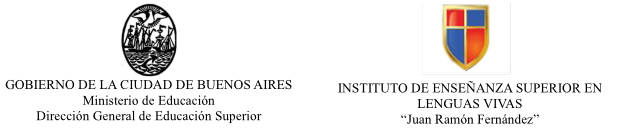 EXAMEN D’ADMISSION DE FRANÇAIS AOÛT 2020 Corrigés des épreuves 1 et 3 (CE + CO)L’essor du podcasting-Le phénomène du podcasting en pleine expansion/ Siobhan McHugh/Le Courrier de l’Unesco/Janvier-mars 2020.         X De faire connaître l’essor du podcasting à l’échelle mondiale.   D’informer sur les différents podcasts qui existent dans le monde.   De mettre en relief l’utilité du podcasting dans les différentes sociétés « En développant de nouvelles formes de récits sonores, le podcast a fait plus que donner un second souffle à la radio. En quelques années seulement, il l’a réinventée tout en lui permettant de tisser des liens plus étroits avec les auditeurs. »  « La naissance du podcast remonte à 2004 : il s’agissait alors simplement d’une innovation technologique permettant aux stations de radio de diffuser des émissions en différé. Elles pouvaient publier les podcasts en ligne et les auditeurs les téléchargeaient à leur convenance. Contraction d’« iPod » (le lecteur portable créé par la société américaine Apple qui permettait aux utilisateurs de télécharger des fichiers audio) et de broadcast (« diffuser » en anglais), le terme « podcast », inventé par le journaliste du Guardian Ben Hammersley, reflétait ces caractéristiques. » « En mars 2019, Voxnest, entreprise spécialisée dans les technologies audio, indiquait que la plus forte progression du nombre d’auditeurs de podcasts avait été    enregistrée en Amérique latine, en particulier au Chili, en Argentine, au Pérou et au Mexique.(…).  Parallèlement, le podcasting se développe rapidement en Inde. (…). Le Moyen-Orient compte quelque 400 podcasts (…). La Chine a tendance à adopter un modèle d’écoute audio différent, qui consiste à payer une somme modeste pour écouter des programmes éducatifs (…). »       Les gros investissements des plateformes de podcasts.   X  Le grand succès des podcasts dans la société française.       La promotion de différents genres de podcasts gratuits.   Des podcasts de religion                            X Des podcasts d’économieX Des récits d’aventures                                    Des récits de meurtresX Des histoires de pays d’Amérique latine       Des podcasts professionnels« Le temps dans les transports pourrait presque être gâché parce que je ne peux pas faire grand-chose alors je peux en profiter pour apprendre quelque chose de nouveau, avoir des nouveaux points de vue sur des sujets qui m'intéressent », explique Julie Nicolas. « J'écoute un podcast basque qui parle de plein d'histoires de pays d'Amérique latine. Comme je suis loin d'être bilingue, c'est très utile »« Elle réalise aussi les podcasts d’un magazine consacré aux voyages, depuis plus d’un an, elle raconte des expéditions d’aventuriers, 27 épisodes et près de 800.000 écoutes. »« Ce sont les contenus qui permettent de passer d’un usage gratuit à un usage payant. Dès qu’on a des sorties fortes et c’est vrai que depuis la rentrée, on en a eu un certain nombre. On est sur un rythme d’une par semaine. On voit que tout de suite, il y a un engagement, une transformation vers de l'abonnement payant. ». 1. Corrigés de l’ ÉPREUVE DE COMPRÉHENSION DE L’ÉCRITÉnoncésExplications« Depuis, le genre s’est développé, adoptant de nombreux formats »« Le podcast de conversation, dans lequel les hôtes improvisent sur un sujet(….) Certains s’adressent plutôt aux femmes, comme Call Your Girlfriend, (…) Autre format répandu : celui des journalistes qui décortiquent les actualités de la semaine (…). »« Les sujets abordés peuvent être aussi frivoles. »« On observe une multiplication des programmes sur la pop culture, (…).Les interviews s’adaptent aussi très bien au podcasting, comme en témoigne The Joe Rogan Show, un programme(…) où l’humoriste américain s’entretient avec des célébrités. »« La presse a vite réalisé le profit qu’elle pouvait tirer du podcasting (…) »« En 2017, le New York Times (NYT) lançait The Daily, une émission qui « raconte l’actualité comme il se doit ». VRAIFAUX1.Les podcasts ont créé de nouveaux liens entre la radio et les auditeurs.X2. Le podcasting est devenu un phénomène de grande ampleur.X3.Il n’est pas évident de créer son propre podcast.X4. Au Moyen-Orient, les podcasteurs n’abordent pas de sujets tabous.X5. Le nombre d’auditeurs de podcast s’est beaucoup accru en Amérique Latine.X6. Selon l’auteur, le podcast peut être un instrument d’exclusion dangereux.X3. Corrigés de l’ ÉPREUVE DE COMPRÉHENSION DE L’ORALVRAIFAUX1.À l’heure actuelle les français ne peuvent pas se passer de podcasts. X2. La plupart des auditeurs de podcasts refuserait de payer un abonnement.X3. SPLA$H est un podcast qui porte sur l’économie contemporaine.X4. Julie Nicolas paye un abonnement pour écouter ses podcasts préférés.X5.Camille Juzeau dépense beaucoup d’argent dans la réalisations de ses podcasts.X6. Les histoires que Camille raconte ont des effets spéciaux sonoresX